Принято на                                                                  Утверждаю
педагогическом совете                                              Директор МБОУ Макаровская СШ
протокол № __ от __________                                   И.А. Антипина ________________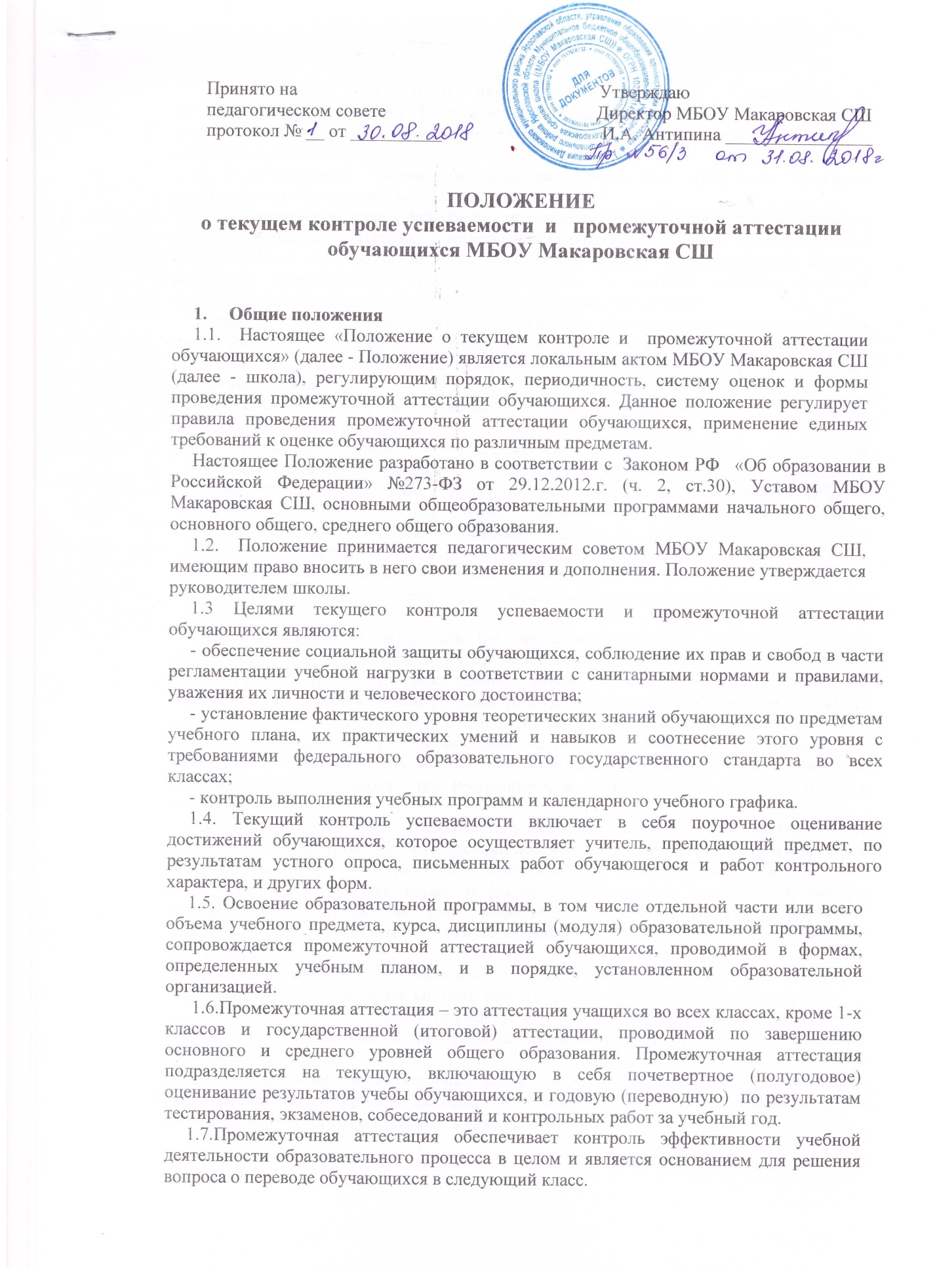 	Приказ № ___от _______________ПОЛОЖЕНИЕ о текущем контроле успеваемости  и   промежуточной аттестации обучающихся МБОУ Макаровская СШ1.        Общие положения1.1.     Настоящее «Положение о текущем контроле и  промежуточной аттестации обучающихся» (далее - Положение) является локальным актом МБОУ Макаровская СШ (далее - школа), регулирующим порядок, периодичность, систему оценок и формы проведения промежуточной аттестации обучающихся. Данное положение регулирует правила проведения промежуточной аттестации обучающихся, применение единых требований к оценке обучающихся по различным предметам.Настоящее Положение разработано в соответствии с  Законом РФ   «Об образовании в Российской Федерации» №273-ФЗ от 29.12.2012.г. (ч. 2, ст.30), Уставом МБОУ Макаровская СШ, основными общеобразовательными программами начального общего, основного общего, среднего общего образования. 1.2.     Положение принимается педагогическим советом МБОУ Макаровская СШ, имеющим право вносить в него свои изменения и дополнения. Положение утверждается руководителем школы. 1.3 Целями текущего контроля успеваемости и промежуточной аттестации обучающихся являются: - обеспечение социальной защиты обучающихся, соблюдение их прав и свобод в части регламентации учебной нагрузки в соответствии с санитарными нормами и правилами, уважения их личности и человеческого достоинства; - установление фактического уровня теоретических знаний обучающихся по предметам учебного плана, их практических умений и навыков и соотнесение этого уровня с требованиями федерального образовательного государственного стандарта во всех классах; - контроль выполнения учебных программ и календарного учебного графика. 1.4. Текущий контроль успеваемости включает в себя поурочное оценивание достижений обучающихся, которое осуществляет учитель, преподающий предмет, по результатам устного опроса, письменных работ обучающегося и работ контрольного характера, и других форм. 1.5. Освоение образовательной программы, в том числе отдельной части или всего объема учебного предмета, курса, дисциплины (модуля) образовательной программы, сопровождается промежуточной аттестацией обучающихся, проводимой в формах, определенных учебным планом, и в порядке, установленном образовательной организацией. 1.6.Промежуточная аттестация – это аттестация учащихся во всех классах, кроме 1-х классов и государственной (итоговой) аттестации, проводимой по завершению основного и среднего уровней общего образования. Промежуточная аттестация подразделяется на текущую, включающую в себя почетвертное (полугодовое) оценивание результатов учебы обучающихся, и годовую (переводную)  по результатам тестирования, экзаменов, собеседований и контрольных работ за учебный год.1.7.Промежуточная аттестация обеспечивает контроль эффективности учебной деятельности образовательного процесса в целом и является основанием для решения вопроса о переводе обучающихся в следующий класс.1.8.Все вопросы текущей и промежуточной аттестации обучающихся, не урегулированные настоящим Положением, разрешаются на основе нормативных актов вышестоящих органов управления образования администрации Даниловского муниципального района.2.        Содержание, формы и порядок проведения текущего контроля успеваемости обучающихся.2.1.     Текущий контроль успеваемости обучающихся проводится в течение учебного периода (четверти, полугодия) с целью систематического контроля уровня освоения обучающимися тем, разделов, глав учебных программ за оцениваемый период, прочности формируемых предметных знаний и умений, степени развития деятельностно-коммуникативных умений, ценностных ориентаций.Порядок, формы, периодичность, количество обязательных мероприятий при проведении текущего контроля успеваемости обучающихся определяются учителем, преподающим этот предмет, и отражаются в календарно-тематических планах, рабочих  программах учителя. 2.2. Формами контроля качества усвоения содержания учебных программ обучающихся являются:- письменная проверка – это письменный ответ обучающегося на один или систему вопросов (заданий). К письменным ответам относятся: домашние, проверочные, лабораторные, практические, контрольные, творческие работы; письменные отчёты  о наблюдениях; письменные ответы на вопросы теста; сочинения, изложения, диктанты, рефераты и другое.- устная проверка – это устный ответ обучающегося на один или систему вопросов в форме рассказа, беседы, собеседования, зачета и другое.- комбинированная проверка предполагает сочетание письменных и устных форм проверок.При проведении контроля качества освоения содержания учебных программ обучающихся могут использоваться информационно – коммуникационные технологии.2.3. График проведения обязательных форм текущего контроля успеваемости обучающихся (письменных контрольных работ), составляется заместителем директора школы по УВР на каждую четверть или полугодие, и является открытым для всех педагогических работников, обучающихся, их родителей (законных представителей). Заместитель директора школы по УВР контролирует ход текущего контроля успеваемости обучающихся, при необходимости оказывают методическую помощь учителю в его проведении.2.2.      Текущий контроль успеваемости учащихся 1 класса в течение учебного года осуществляется качественно, без фиксации достижений учащихся в классном журнале в виде отметок по пятибалльной системе. Допускается словесная объяснительная оценка.2.3.     При изучении элективных  и факультативных курсов, предметов по выбору обучающихся на изучение которых отводится 34 и менее часов в год, применяется зачётная  («зачёт», «незачёт») система оценивания как оценка усвоения учебного материала. 2.4.  Успеваемость всех обучающихся 2-11 классов подлежит текущему контролю в виде отметок по пятибалльной системе, кроме курсов, перечисленных п.2.2. и п.2.32.5.     Оценка устного ответа обучающегося при текущем контроле успеваемости выставляется в классный и электронный журналы в виде отметки по 5-балльной системе в конце урока.2.6.     Письменные, самостоятельные, контрольные и другие виды работ обучающихся оцениваются по 5-балльной системе. За сочинение и диктант с грамматическим заданием выставляются в классный журнал 2 отметки.2.7.  В ходе текущего контроля успеваемости педагог не может оценить работу обучающегося отметкой «2» («неудовлетворительно») при выполнении самостоятельной работы обучающего характера.2.8.     Отметка за выполненную письменную работу заносится в классный журнал к следующему уроку, за исключением:-  отметок за творческие работы по русскому языку и литературе в 5-9-х классах (они заносятся в классный журнал в течение недели после проведения творческих работ);- отметок за сочинение в 10-11-х классах по русскому языку и литературе (они заносятся в классный журнал в течение 10 дней после проведения сочинения).2.10.   Успеваемость обучающихся, занимающихся по индивидуальному учебному плану, подлежит текущему контролю по предметам, включенным в этот план.2.11.   От текущего контроля успеваемости освобождаются обучающиеся, получающие образование в форме семейного образования и самообразования.2.12. При обучении обучающихся по ФГОС второго поколения контроль и оценка планируемых результатов освоения ООП НОО,  ООП ООО  и ООП СОО осуществляется по трем группам результатов: личностные, метапредметные и предметные результаты.Оценка личностных результатов осуществляется в ходе внешних неперсонифицированных мониторинговых исследований. К их осуществлению привлекаются специалисты, обладающие необходимой компетентностью в сфере психологической диагностики развития личности в детском и подростковом возрасте.Особенности оценки метапредметных результатов освоения обучающимися ООП. Основными показателями уровня достижений обучающимися метапредметных результатов освоения ООП являются уровни:развития учебно-познавательного интереса;сформированности действия целеполагания;сформированности учебных действий;сформированности действия контроля;сформированности действия оценки.Оценка метапредметных результатов освоения обучающимися ООП проводится учителями, классными руководителями  1–2 раза в год методом включенного наблюдения, который позволяет выявлять достижения детей в их естественной среде, в повседневных жизненных ситуациях.Оценка метапредметных результатов освоения обучающимися ООП осуществляется на основании:результатов комплексной проверочной работы.Комплексная  проверочная  работа  на  межпредметной  основе  проводится  вначале и в конце учебного года обязательно и в середине учебного года по плану внутришкольного мониторинга с целью оценки способности обучающихся решать учебные и практические задачи с использованием универсальных учебных действий.данных портфолио учащегосяПортфолио ученика представляет собой форму организации (коллекция, отбор и анализ) образцов и продуктов учебно-познавательной деятельности обучающегося, а также соответствующих информационных материалов от внешних источников (одноклассников, учителей, родителей и т. п.), предназначенных для последующего их анализа, всесторонней количественной и качественной оценки уровня обученности школьников и дальнейшей коррекции процесса обучения.результатов защиты индивидуального проектаИндивидуальный проект предполагает выполнение обучающимся творческой, исследовательской работы с целью создания определенного продукта: реферата, доклада, презентации, плаката, модели и т. д. Защита проекта осуществляется в течение учебного года.результатов Экспертного наблюдения.Оценка предметных результатов освоения обучающимися ООП осуществляется на основе:традиционных работ: диктант, контрольное списывание, изложение, тест, самостоятельная работа, зачет, лабораторные и практические работы, чтение наизусть, устный ответ и др.выполнения межпредметных заданий:отметка выставляется по двум предметам при правильном выполнении более половины заданий.Количество оценочных процедур зависит от класса и специфики предмета и отражается в Учебном плане ОО на текущий учебный год.Уровень предметных результатов обучающегося определяется в соответствии с критериями:Оценивание устного ответа:За устный ответ отметка выставляется учителем в ходе урока и заносится в классный журнал и дневник обучающегося.Отметку "5" - получает ученик, если его устный ответ в полном объеме соответствует учебной программе, допускается один недочет (правильный полный ответ, представляющий собой связное, логически последовательное сообщение на определенную тему, умение применять определения, правила в конкретных случаях; ученик обосновывает свои суждения, применяет знания на практике, приводит собственные примеры).Отметку "4" - получает ученик, если его устный ответ в общем соответствуют требованиям учебной программы, но имеются одна или две негрубые ошибки, или три недочета (правильный, но не совсем точный ответ).Отметку "3" - получает ученик, если его устный ответ в основном соответствуют требованиям программы, однако имеется: 1 грубая ошибка и 2 недочета, или 1 грубая ошибка и 1 негрубая, или 2-3 грубых ошибки, или 1 негрубая ошибка и 3 недочета, или 4-5 недочетов (правильный, но не полный ответ, допускаются неточности в определении понятий или формулировке правил, недостаточно глубоко и доказательно ученик обосновывает свои суждения, не умеет приводить примеры, излагает материал непоследовательно).Отметку "2" - получает ученик, если его устный ответ частично соответствуют требованиям программы, имеются существенные недостатки и грубые ошибки (неправильный ответ).Отметку «1»- отсутствие ответа.Оценивание письменных работЗа сочинение и диктант с грамматическим заданием выставляются в классный журнал 2 отметки. Отметка за выполненную письменную работу заносится в классный журнал к следующему уроку, за исключением отметок за сочинение в 5-11-х классах по русскому языку и литературе (они заносятся в классный журнал через 2 урока после проведения сочинения).Оценивание проектной деятельностиРезультаты проектной деятельности фиксируются в классном журнале и представляют собой отметку за выполненный обучающимся проект.2.13.Успеваемость обучающихся, занимающихся по индивидуальному учебному плану, подлежит текущему контролю по предметам, включенным в этот план.2.14.Текущий контроль обучающихся, временно находящихся в санаторных, медицинских организациях осуществляется в этих учебных заведениях и учитываются при выставлении четвертных (полугодовых) отметок.2.15.Проведение текущего контроля после длительного пропуска занятий по уважительной причине и для вновь прибывших обучающихся с выставлением неудовлетворительной отметки в течение недели запрещено.2.16. При выставлении итоговых отметок за четверть учитель должен руководствоваться нормами оценок, опубликованными в государственных программах по конкретному предмету, при этом:А) оценки за контрольные работы, за работы по обобщению материала являются приоритетными;Б) неудовлетворительные оценки при итоговой аттестации за четверть не учитываются при условии, если обучающийся сдал задолженность по не усвоенным ранее темам.2.17. Обучающиеся, пропустившие по не зависящим от них обстоятельствам (болезнь, оздоровление в санаторных учреждениях, спортивные соревнования, сборы, стихийные бедствия и катастрофы природного и техногенного характера) две трети учебного времени, могут быть не аттестованными. Вопрос об аттестации таких обучающихся решается в индивидуальном порядке.. 3. Содержание, формы и порядок проведения  промежуточной аттестации. 3.1. Промежуточная аттестация обучающихся МБОУ Макаровская СШ проводится с целью определения качества освоения обучающимися содержания учебных программ (полнота, прочность, осознанность, системность) по завершении определенного временного промежутка (четверть, полугодие, год).3.3. Промежуточная аттестация обучающихся может проводиться как в письменной, так и в устной форме. Письменными формами проведения промежуточной аттестации являются: - диктант - контрольная работа  - изложение с разработкой плана его содержания - сочинение или изложение с творческим заданием  - письменный экзамен по предметам учебного плана и др. К устным формам промежуточной аттестации относятся: - проверка техники чтения- защита реферата - зачет - собеседование - защита проекта. 3.4. При проведении промежуточной аттестации в форме собеседования обучающийся без подготовки отвечает на вопросы аттестационной комиссии по одной из ключевых тем курса или отвечает на вопросы обобщающего характера по всем темам образовательной программы данного года обучения. 3.5. При проведении промежуточной аттестации в форме экзамена обучающийся отвечает на теоретические вопросы вытянутого им билета и выполняет практическое задание. 3.6. Обучающийся, пропустивший по уважительным причинам более половины учебного времени, на основании решения педагогического совета может не участвовать в промежуточной аттестации. 3.7. От промежуточной аттестации на основании решения педагогического совета могут быть освобождены обучающиеся: - по состоянию здоровья (дети – инвалиды; обучающиеся на дому по индивидуальным программам; в связи с пребыванием в оздоровительных образовательных учреждениях санаторного типа для детей, нуждающихся в длительном лечении; в связи с нахождением в лечебно-профилактических учреждениях более 4-х месяцев); - имеющие отличные отметки по всем предметам, изучаемым в текущем учебном году; - выезжающие на учебно – тренировочные сборы, кандидатов в сборные команды, на российские или международные спортивные соревнования, конкурсы, смотры, олимпиады и тренировочные сборы; -победители и призеры предметных олимпиад районного, регионального, всероссийского и международного уровня;-обучающиеся с ограниченными возможностями здоровья;3.8. Список освобождѐнных от промежуточной аттестации обучающихся утверждается приказом директора школы. 3.9. В исключительных случаях по решению педагогического совета отдельным обучающимся письменные формы промежуточной аттестации могут быть заменены устными. 3.10. Обучающиеся, имеющие неудовлетворительную годовую оценку по учебному предмету, обязаны пройти промежуточную аттестацию по данному предмету в установленные школой сроки. 3.11. Расписание проведения промежуточной аттестации за текущий учебный год доводятся до сведения педагогов, обучающихся и их родителей (законных представителей) не позднее чем за две недели до еѐ начала. 3.12. Заявления обучающихся и их родителей, не согласных с результатами промежуточной аттестации или с итоговой отметкой по учебному предмету, рассматриваются в установленном порядке конфликтной комиссией. 3.13.Отметка обучающегося за четверть, полугодие выставляется на основе результатов текущего контроля успеваемости, с учетом результатов письменных контрольных работ.3.14. При пропуске учащимся по уважительной причине более половины учебного времени, отводимого на изучение предмета, при отсутствии минимального количества отметок для аттестации за четверть, полугодие, обучающийся не аттестуется. В классный журнал в соответствующей графе отметка не выставляется.3.15.В первом классе в течение первого полугодия контрольные работы не проводятся.3.16. Классные руководители доводят до сведения родителей (законных представителей)  сведения о результатах промежуточной аттестации, путём выставления отметок в дневники обучающихся, в том, числе и электронный дневник. В случае неудовлетворительных результатов аттестации – в письменной форме под роспись родителей (законных) представителей  обучающихся с указанием даты ознакомления. 4. Содержание, формы и порядок проведения промежуточной  годовой аттестации.4.1.   Промежуточную переводную аттестацию проходят все учащиеся 2-8, 10 классов. Промежуточная аттестация обучающихся за год проводится в формах, определённых учебным планом.4.2.   Ежегодно в начале учебного года решением педагогического совета устанавливаются перечень предметов, порядок проведения, сроки промежуточной аттестации для 3-х – 8-х, 10-х классов. Данное решение утверждается приказом руководителя школы и доводится до сведения всех участников образовательного процесса: учителей, обучающихся и их родителей (законных представителей).4.3.   Контрольно-измерительные материалы для годовой аттестации разрабатываются МО в соответствии с государственным стандартом общего образования.4.4.   От годовой аттестации на основании справок из медицинских учреждений освобождаются дети-инвалиды, а также обучающиеся индивидуально (на дому) при условии, что они успевают по всем предметам.В особых случаях учащиеся могут быть освобождены:               по состоянию здоровья: заболевшие в период проведения  годовой аттестации на основании справки из медицинского учреждения;               в связи с пребыванием в оздоровительных образовательных учреждениях санаторного типа для детей, нуждающихся в длительном лечении;               в связи с длительным нахождением в лечебно-профилактических учреждениях.4.5.   Список учащихся, освобожденных от аттестации утверждается приказом директора школы.4.6.   Расписание проведения годовой аттестации доводится до сведения педагогов, обучающихся и их родителей (законных представителей) не позднее,  чем за две недели до начала аттестации. К аттестации, решением педсовета допускаются обучающиеся, освоившие программу не ниже уровня обязательных требований, а также обучающиеся, имеющие одну неудовлетворительную отметку по любому предмету с установлением срока его пересдачи, если по этому предмету нет экзамена.4.7.  Итоги годовой аттестации обучающихся отражаются отдельной графой в классных журналах в разделах тех учебных предметов, по которым она проводилась.4.8.  При проведении годовой промежуточной аттестации итоговая отметка по учебному предмету выставляется учителем на основе среднего арифметического между годовой отметкой и отметкой, полученной учащимся по результатам переводной аттестации, в соответствии с правилами математического округления.4.9.  Классные руководители доводят до сведения родителей (законных представителей)  результаты годовой аттестации  путём выставления отметок в дневники обучающихся. В случае неудовлетворительных результатов аттестации – в письменной форме под роспись родителей (законных) представителей  обучающихся с указанием даты ознакомления. 4.10.                      Итоговые отметки по всем предметам учебного плана выставляются в личное дело обучающегося и являются в соответствии с решением педагогического совета основанием для перевода обучающегося в следующий класс, для допуска к государственной (итоговой) аттестации.4.11.                      Письменные работы обучающихся по результатам промежуточной годовой аттестации хранятся в делах школы в течение следующего учебного года.4.12.                      Заявления обучающихся и их родителей, не согласных с результатами годовой промежуточной аттестации или итоговой отметкой по учебному предмету, рассматриваются в установленном порядке конфликтной комиссией.4.13.                      Итоги промежуточной годовой аттестации обсуждаются на заседании педагогического совета.4.14. Обучающиеся, получающие образование в форме семейного образования и самообразования проходят годовую промежуточную аттестацию в порядке и формах, определенных нормативными документами Министерства образования и науки Российской Федерации.4.15. Итоговые отметки по учебным предметам (с учетом результатов промежуточной  аттестации) за текущий учебный год должны быть выставлены до 25 мая в 9, 11 классах, до 31 мая во 2-8 классах. 5. Порядок перевода учащихся в следующий класс5.1. Обучающиеся, освоившие в полном объёме учебные программы образовательной программы соответствующего уровня переводятся в следующий класс.5.2. Неудовлетворительные результаты промежуточной аттестации по одному или нескольким учебным предметам, курсам, дисциплинам (модулям) образовательной программы или непрохождение промежуточной аттестации при отсутствии уважительных причин или по уважительным причинам признаются академической задолженностью. 5.3. Обучающиеся, имеющие академическую задолженность, вправе пройти промежуточную аттестацию по соответствующим учебному предмету, курсу, дисциплине (модулю) не более двух раз в сроки, определяемые школой, в пределах одного года с момента образования академической задолженности. В указанный период не включаются время болезни обучающегося. 5.4. Для проведения промежуточной аттестации во второй раз образовательной организацией создается комиссия. Не допускается взимание платы с обучающихся за прохождение промежуточной аттестации.5.5. Обучающиеся, не прошедшие промежуточной аттестации по уважительным причинам или имеющие академическую задолженность, переводятся в следующий класс или на следующий курс условно.5.6. Обучающиеся в образовательной организации по образовательным программам начального общего, основного общего и среднего общего образования, не ликвидировавшие в установленные сроки академической задолженности с момента ее образования, по усмотрению их родителей (законных представителей) оставляются на повторное обучение, переводятся на обучение по адаптированным образовательным программам в соответствии с рекомендациями психолого-медико-педагогической комиссии либо на обучение по индивидуальному учебному плану.5.7. Обучающиеся по образовательным программам начального общего, основного общего и среднего общего образования в форме семейного образования, не ликвидировавшие в установленные сроки академической задолженности, продолжают получать образование в образовательной организации. 5.8. Перевод обучающегося в следующий класс осуществляется по решению педагогического совета. На его основании издается приказ директора. 5.9. Обучающиеся, не освоившие образовательную программу предыдущего уровня, не допускаются к обучению на следующей ступени общего образования.6. Права и обязанности участников процесса  промежуточной аттестации.6.1. Участниками процесса аттестации считаются: обучающийся и учитель, преподающий предмет в классе, руководители школы. Права обучающегося представляют его родители (законные представители).6.2. Учитель, осуществляющий текущий контроль успеваемости и промежуточную  аттестацию обучающихся, имеет право:               разрабатывать материалы для всех форм текущего контроля успеваемости и промежуточной аттестации обучающихся за текущий учебный год;               проводить процедуру аттестации и оценивать качество усвоения обучающимися содержания учебных программ, соответствие уровня подготовки школьников требованиям государственного образовательного стандарта;               давать педагогические рекомендации обучающимся и их родителям (законным представителям) по методике освоения минимальных требований к уровню подготовки по предмету.6.3. Учитель в ходе аттестации не имеет права:               использовать содержание предмета, не предусмотренное учебными программами при разработке материалов для всех форм текущего контроля успеваемости и промежуточной аттестации обучающихся за текущий учебный год;               использовать методы и формы, не апробированные или не обоснованные в научном и практическом плане, без разрешения директора;               оказывать давление на обучающихся, проявлять к ним недоброжелательное, некорректное отношение.6.4. Классный руководитель обязан проинформировать родителей (законных представителей) через дневники (в том числе и электронные) обучающихся класса, родительские собрания, индивидуальные собеседования о результатах текущего контроля успеваемости и промежуточной аттестации за год их ребенка. В случае неудовлетворительной аттестации обучающегося по итогам учебного года письменно уведомить его родителей (законных представителей) о решении педагогического совета, а также о сроках и формах ликвидации задолженности. Уведомление с подписью родителей (законных представителей) передается директору.6.5. Обучающийся имеет право:               проходить все формы промежуточной аттестации за текущий учебный год в порядке, определённом учебным планом               в случае болезни на изменение формы промежуточной аттестации за год, ее отсрочку.6.6.  Обучающийся обязан выполнять требования, определенные настоящим Положением.6.7.  Родители (законные представители) ребенка имеют право:               знакомиться с формами и результатами текущего контроля успеваемости и промежуточной аттестации обучающегося, нормативными документами, определяющими их порядок, критериями оценивания;                обжаловать результаты промежуточной аттестации их ребенка в случае нарушения школой процедуры аттестации.6.8.  Родители (законные представители) обязаны:               соблюдать требования всех нормативных документов, определяющих порядок проведения текущего контроля успеваемости и промежуточной аттестации обучающегося;               вести контроль текущей успеваемости своего ребенка, результатов его промежуточной аттестации;               оказать содействие своему ребенку по ликвидации академической задолженности по одному предмету в течение учебного года в случае перевода ребенка в следующий класс условно.6.9.  Заявления обучающихся и их родителей, не согласных с результатами промежуточной аттестации или с итоговой отметкой по учебному предмету, рассматриваются в установленном порядке конфликтной комиссией образовательного учреждения. Для пересмотра, на основании письменного заявления родителей, приказом по школе создается комиссия из трех человек, которая в форме экзамена или собеседования с учащимся в присутствии его  родителей (законных представителей) определяет соответствие выставленной отметки по предмету фактическому уровню его знаний. Решение комиссии оформляется протоколом и является окончательным.6.10. МБОУ Макаровская СШ определяет нормативную базу проведения текущего контроля успеваемости и промежуточной аттестации обучающихся, их порядок, периодичность, формы, методы в рамках своей компетентности.7.  Оформление документации  по итогам промежуточной аттестации учащихся7.1. Итоги промежуточной аттестации обучающихся отражаются отдельной графой в классных журналах в разделах тех предметов, по которым она проводилась. Итоговые отметки по учебным предметам с учетом результатов промежуточной аттестации за текущий учебный год должны быть выставлены до 25 мая во 2-х – 4-х, 9-х и 11-х классах, до 31 мая в 5-х – 8-х, 10-х классах.7.2. Родителям (законным представителям) обучающегося должно быть своевременно вручено письменное сообщение о неудовлетворительных отметках, полученных им в ходе промежуточной аттестации, и решение педагогического совета о повторном обучении в данном классе или условном переводе обучающегося в следующий класс после прохождения им повторной промежуточной аттестации. Копия этого сообщения с подписью родителей хранится в личном деле обучающегося.7.3. Письменные работы и протоколы устных ответов обучающихся в ходе промежуточной аттестации хранятся в делах общеобразовательного учреждения в течение одного года.8. Обязанности администрации в период подготовки, проведения и после завершения промежуточной аттестации учащихся.8.1. В период подготовки к промежуточной аттестации обучающихся администрация школы:• организует обсуждение на заседании педагогического совета вопросов о порядке и формах проведения промежуточной аттестации обучающихся, системе отметок по ее результатам;• доводит до сведения всех участников образовательного процесса сроки и перечень предметов, по которым организуется промежуточная аттестация обучающихся, а также формы ее проведения;• формирует состав аттестационных комиссий по учебным предметам;• организует экспертизу аттестационного материала;• организует необходимую консультативную помощь обучающимся при их подготовке к промежуточной аттестации.8.2. После завершения промежуточной аттестации администрация школы организует обсуждение ее итогов на заседаниях  педагогического совета.9. Конфликтная комиссия9.1. Конфликтная комиссия создается приказом директора школы для разрешения возникшей конфликтной ситуации в период проведения промежуточной аттестации.9.2. Комиссия состоит из 3-х человек: председателя и членов комиссии. Председателем является директор школы или заместитель директора по УВР, членами комиссии могут быть назначены зам.директора по УВР, учителя-предметники. Персональный состав комиссии определяется приказом директора.9.3. Комиссия рассматривает поступившее заявление в течение двух рабочих дней после его подачи.9.4. Обучающийся и (или) его родители (законные представители) имеют право присутствовать при рассмотрении заявления.9.5. Решение комиссии оформляется протоколом и является окончательным.Организация работыпо ликвидации  академической задолженности  обучающимися1.      Общее  положение.1.1.            Условный перевод обучающегося в следующий класс производится по решению педагогического совета Учреждения.1.2.            Педагогический коллектив способствует обучающимся в ликвидации академической задолженности  по одному предмету.2.      Организация мер по ликвидации академической задолженности2.1.            По соглашению с родителями (законными представителями) для условно переведенных обучающихся в течение следующего учебного года организуется работа по освоению учебного материала: предоставляются учебники и другая литература,  имеющаяся в библиотеке, производится консультативная помощь (платная и бесплатная) учителя-предметника, необходимая для освоения общеобразовательной программы по данному предмету,  осуществляется аттестация обучающегося.2.2.            Администрация школы осуществляет контроль за ходом ликвидации академической задолженности обучающихся.3.      Аттестация условно переведенного обучающегося.3.1.            Форма проведения аттестации по предмету определяется педсоветом в начале учебного года и доводится до сведения родителей (законных представителей).3.2.            Аттестация может быть проведена в устной (билеты) и письменной (контрольная работа) форме.3.3.            Для проведения аттестации формируется комиссия из двух учителей-предметников. Комиссия утверждается приказом по  школе.3.4.            Условно переведенный обучающийся может ликвидировать задолженность по предмету в течение   последующего учебного года.3.5.            По заявлению родителей (законных представителей)  школа проводит аттестацию по  ликвидации академической задолженности в удобное для обучающегося время.3.6.            Обучающийся, успешно прошедший аттестацию, считается переведенным в данный класс, о чем делаются записи в  журнале и личном деле,  издается приказ.3.7.            Обучающемуся, не прошедшему аттестации, дается право на повторную сдачу.Если обучающийся в течение года не смог ликвидировать академической задолженности, то он по усмотрению родителей (законных представителей) оставляется на повторное обучение, переводится в классы с меньшим числом обучающихся или продолжает обучение в иных формах. 3.1.            Перевод обучающегося в любом случае производится по решению педагогического совета.4. Данное положение доводится до родителей  (законных представителей) обучающихся, имеющих академическую задолженность по одному предмету.Оценивание и аттестация обучающихся освобожденных от уроков физической культуры по состоянию здоровьяС обучающимися, освобожденными от уроков физической культуры и отнесенными к специальной медицинской группе, соблюдается дифференцированный и индивидуальный подход к организации занятий (посильное участие на уроке, изучение теоретического материала и т.п.). Оценивание, промежуточная и итоговая аттестация данной категории обучающихся производится в обязательном порядке на основании Письма Минобразования РФ «Об оценивании и аттестации учащихся, отнесенных по состоянию здоровья к специальной медицинской группе для занятий физической культурой» от 31.01.2003 г. № 13-51-263/123.Критерии определения уровня предметных результатов обучающегосяКритерии определения уровня предметных результатов обучающегосяКритерии определения уровня предметных результатов обучающегосяКритерии определения уровня предметных результатов обучающегосяУровень образовательных результатов обучающегосяУровень образовательных результатов обучающегосяУровень образовательных результатов обучающегосяПроцент выполнения заданийВысокийуровеньотметкаНе менее 80 % от заданий базового уровня, не менее 65%«5»заданий повышенного уровняПовышенный уровеньПовышенный уровеньПовышенный уровеньНе менее 65  заданий базового уровня,  не менее 50 %отметка «4»отметка «4»заданий повышенного уровняБазовыйуровеньотметка50–100 % заданий базового уровня«3»Низкий уровень отметка «2»Низкий уровень отметка «2»Низкий уровень отметка «2»Менее 50 % заданий  базового уровня